Вечер загадок о насекомых для детей средней группы    Скажите-ка, что за букашка?	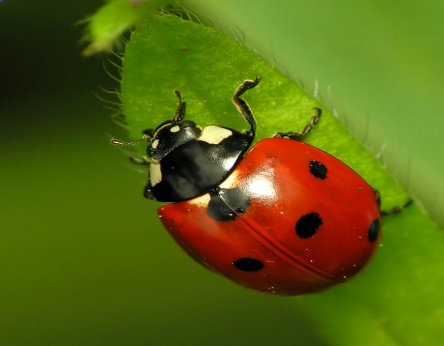 На ней в черных точках рубашка,Умеет карабкаться ловкоПо листикам божья. (коровка)У нее так много ног —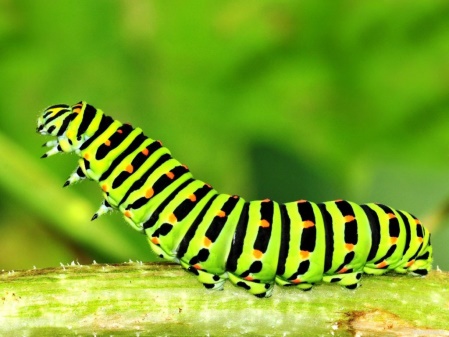 Сосчитать не каждый б смог.В них такая путаница,Их хозяйка —. (гусеница)Не пчела она, а жалит.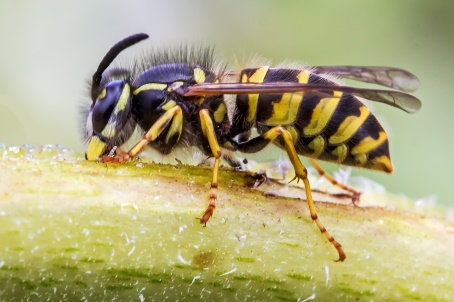 Мед, варенье обожает.Есть на брюшке полоса.Кто она, скажи? (Оса)Знают взрослые и дети —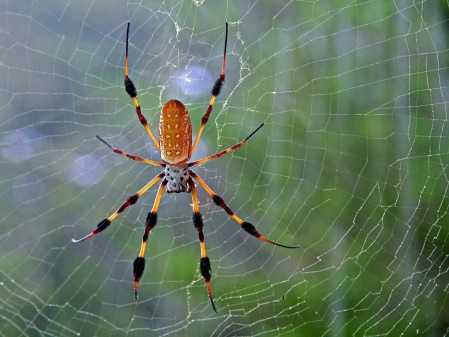 Тонкие плетет он сети,Мухам враг он, а не друг.Как зовут его? (Паук)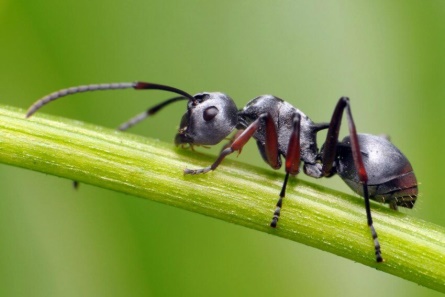  Вот букашка - работяга.Целый день трудиться рада.Ношу на спине своейБыстро тащит. (муравей)Что за гость с голодным брюхом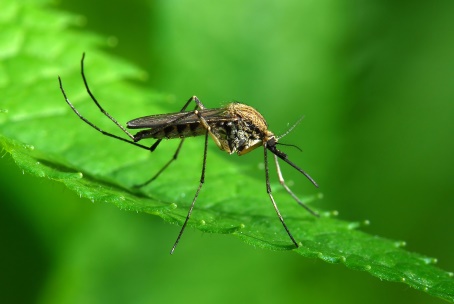 Все звенит у нас над ухом?Из цветов не пьет нектар,Покусает нас. (комар)Ночью он в траве зажег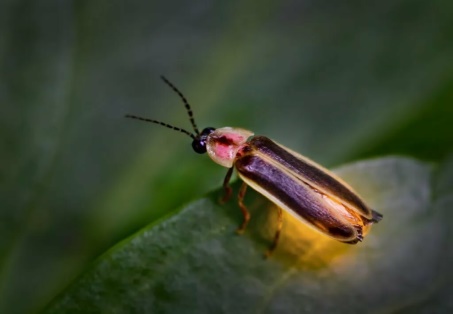 Свой фонарик-огонек.Как полночный маячок,Нам посветит. (светлячок)Целый день в цветках жужжит,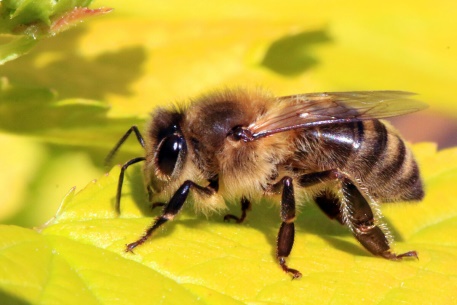 С медом в улей свой спешит.Много меда запаслаСебе на зиму. (пчела)Что за чудо-вертолет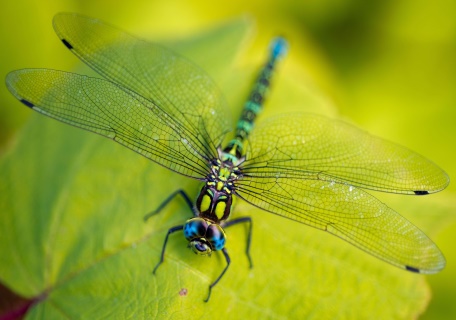 Мошкаре спать не дает?Только высохнет роса,Вылетает. (стрекоза)На поляне в васильках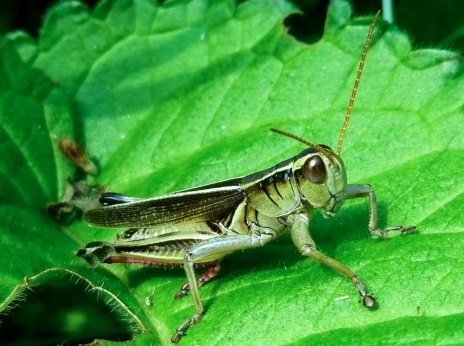 Упражнялся он в прыжках.Жаль, позавтракал им птенчик.Кто же это был? (Кузнечик)Шестилапый и мохнатый,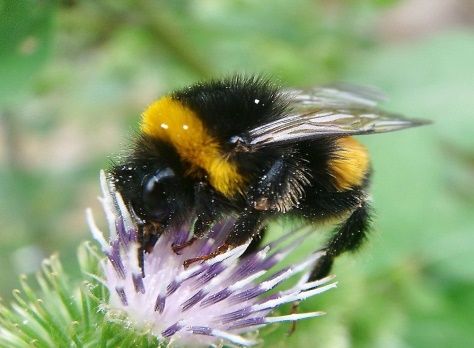 Зажужжал мотор крылатый.Опылять цветущий хмельПрилетел проворный. (шмель)Кто порхает над цветком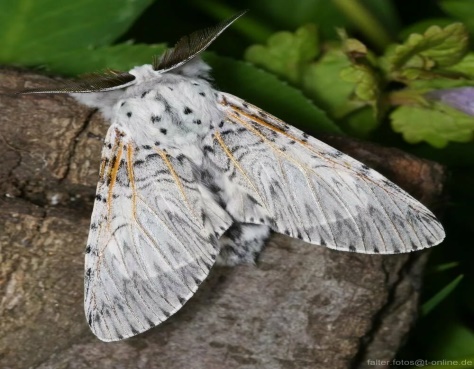 Бледно-синим огоньком?Как живые васильки,Быстро кружат. (мотыльки)Где немытая посуда,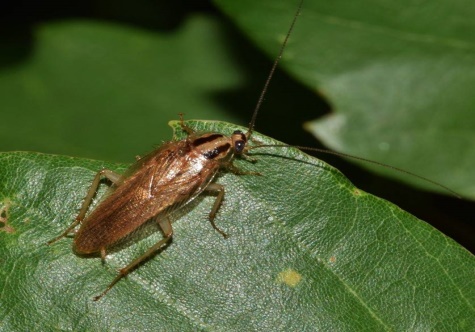 Там усач живет не худо.И в кастрюли, и в стаканВлезет рыжий. (таракан)Подготовила: воспитатель Левичева К. А.